MOBILE PHONES – STUDENT USE 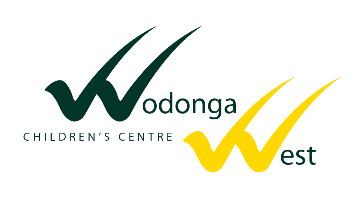 PurposeTo explain to our school community the Department’s and Wodonga West Children’s Centre policy requirements and expectations relating to students using mobile phones and other personal mobile  devices (such as smart watches) during school hours.  ScopeThis policy applies to:All students at Wodonga West Children’s Centre and,Students’ personal mobile phones and devices such as smart watches brought onto school premises during school hours, including recess and lunchtime.DefinitionsA mobile phone is a telephone with access to a cellular (telecommunication) system, with or without a physical connection to a network. For the purpose of this policy, “mobile phone” refers to mobile phones and any device that may connect to or have a similar functionality to a mobile phone such as smart watches.PolicyWodonga West Children’s Centre understands that students may bring a personal mobile phone to school, particularly if they are travelling independently to and from school.At Wodonga West Children’s Centre:Students who choose to bring mobile phones to school must have them switched off and securely stored at the front office during school hoursExceptions to this policy may be applied if certain conditions are met (see below for further information)When emergencies occur, parents or carers should reach their child by calling the school’s office.Personal mobile phone use In accordance with the Department’s Mobile Phones — Student Use Policy issued by the Minister for Education, personal mobile phones must not be used at Wodonga West Children’s Centre during school hours, including lunchtime and recess, unless an exception has been granted.Where a student has been granted an exception, the student must use their mobile phone for the purpose for which the exception was granted, and in a safe, ethical and responsible manner.Secure storageMobile phones owned by students at Wodonga West Children’s Centre are considered valuable items and are brought to school at the owner’s (student’s or parent/carer’s) risk.  Students are encouraged not to bring a mobile phone to school unless there is a compelling reason to do so.  Please note that Wodonga West Children’s Centre does not have accident insurance for accidental property damage or theft. Students and their parents/carers are encouraged to obtain appropriate insurance for valuable items.  Parents should refer to the Department’s Claims for Property Damage and Medical Expenses policy.Where students bring a mobile phone to school, Wodonga West Children’s Centre will provide secure storage. Secure storage is storage that cannot be readily accessed by those without permission to do so. At Wodonga West Children’s Centre students are required to store their phones and or mobile devices at the front office upon entry to school, to be placed in a lockable cupboard until the student leaves for the day. EnforcementStudents who use their personal mobile phones inappropriately at Wodonga West Children’s Centre may be issued with consequences consistent with our school’s existing Digital Technology policy.At Wodonga West children’s Centre inappropriate use of mobile phones is any use during school hours, unless an exception has been granted, and particularly use of a mobile phone:in any way that disrupts the learning of others to send inappropriate, harassing or threatening messages or phone callsto engage in inappropriate social media use including cyber bullyingto capture video or images of people, including students, teachers and members of the school community without their permissionto capture video or images in the school toilets, changing rooms, swimming pools and gymsduring exams and assessmentsExceptions Exceptions to the policy:may be applied during school hours if certain conditions are met, specifically,Health and wellbeing-related exceptions; andExceptions related to managing risk when students are offsite.can be granted by the Principal, or by the teacher for that class, in accordance with the Department’s Mobile Phones — Student Use Policy. The three categories of exceptions allowed under the Department’s Mobile Phones — Student Use Policy are:1. Learning-related exceptions2. Health and wellbeing-related exceptionsWhere an exception is granted, the student can only use the mobile phone for the purpose for which it was granted. Camps, excursions and extracurricular activitiesWodonga West Children’s Centre will provide students and their parents and carers with information about items that can or cannot be brought to camps, excursions, special activities and events, including personal mobile phones and devices.Exclusions This policy does not apply to Out-of-School-Hours Care (OSHC)Out-of-school-hours eventsTravelling to and from schoolCOMMUNICATIONThis policy will be communicated to our school community in the following ways: Available publicly on our school’s website, published on Dojo and through CompassIncluded in staff induction processes and staff trainingIncluded in school newsletter Discussed at annual staff briefings/meetings Discussed at parent information nights/sessionsHard copy available from school administration upon requestRelated policies and resources Wodonga West Children’s Centre Digital Technology PolicyMobile Phones — Student Use PolicyClaims for Property Damage and Medical Expenses policyPOLICY REVIEW AND APPROVALSpecific exceptionDocumentationFor students for whom a reasonable adjustment to a learning program is needed because of a disability or learning difficulty Individual Learning Plan.Specific exceptionDocumentationStudents with a health conditionStudent Health Support PlanPolicy last reviewedOctober 2021ConsultationApproved by School CouncilApproved byPrincipal Next scheduled review date2025